Урок химии "Обобщение знаний по теме "Углеводороды и их производные"Тип урока: урок обобщения и систематизации знаний.УМК:  Рудзитис10 класс (базовый уровень).Цель: повторить, обобщить и систематизировать знания учащихся об углеводородах на основе характеристики состава, строения и свойств основных классов.Задачи:Образовательные:  Закрепить умения решать качественные задачи и задачи на определение типа и формулы углеводорода по массовым долям элементов, продуктам сгорания или химическим свойствам.Развивающие: развитие коммуникативных навыков, развитие способностей устанавливать причинно-следственные связи, проводить классификацию;Воспитательные: воспитание самостоятельности в процессе усвоения и применения знаний в разных ситуациях, ответственности за результаты учебного труда.Ход  урока:1.Постановка цели и мотивация учебной деятельности:Сегодня на уроке мы должны сформировать целостное представление об углеводородах различных типов, рассмотреть их генетическую взаимосвязь, подчеркнуть решающее влияние строения органических веществ на их свойства, то есть установить причинно-следственную связь в цепочке понятий состав — строение — свойства.Углеводороды имеют большое значение для современных отраслей промышленности, техники, повседневной жизни людей. Эти вещества, как в индивидуальном состоянии, так и в виде природных смесей (газ, нефть, уголь), служат сырьем для производства десятка тысяч более сложных органических соединений, несут в наши дома тепло и свет. Без них из обихода исчезли бы многие привычные вещи: изделия из пластмасс и резины, средства бытовой химии, косметика.2. Повторение опорных знанийРазминка:Какие химические элементы входят в состав  органической молекулы? Название вещества?Класс?Общая формула?Молекулярная формула?Структурная формула?Гомологи?Образовательная платформа: Учи.руЛюбые природные явления изучаются в их взаимосвязи. Среди множества видов связей можно выделить такие, которые указывают, что первично, а что вторично, как одни объекты или явления порождают другие. Такие виды связей называются генетическими.Между гомологическими рядами углеводородов существует генетическая связь, которая обнаруживается в процессе взаимного превращения этих веществ.Для перехода от одной группы к другой используют процессы: дегидрирование, гидрирование, циклизация  и другие. Задание 2  (ЕГЭ, 35)При сжигании 1,05 г. газообразного органического вещества выделилось 3,3 г углекислого газа и 1,35 г воды плотность по аргону 1,05 г .В ходе исследования химических свойств  этого вещества установлено, что вещество взаимодействует с бензолом в присутствии хлорида алюминия.На основании данных условии задачи:1.Произведите вычисления, необходимые для установления молекулярной формулы органического вещества;2.Составьте возможную структурную формулу этого вещества, которая отражает порядок связи в его молекуле;3.Напишите уравнение реакции этого вещества с бензолом в присутствии хлорида алюминия.Решение расчётных задач. (у доски)Учащиеся выбирают способы решения 1,2 3  по уровню сложности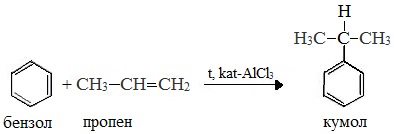 Физминутка: Задание 4. Моделирование молекул бензола, пропена, изопропилбензола.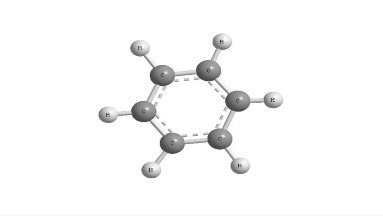 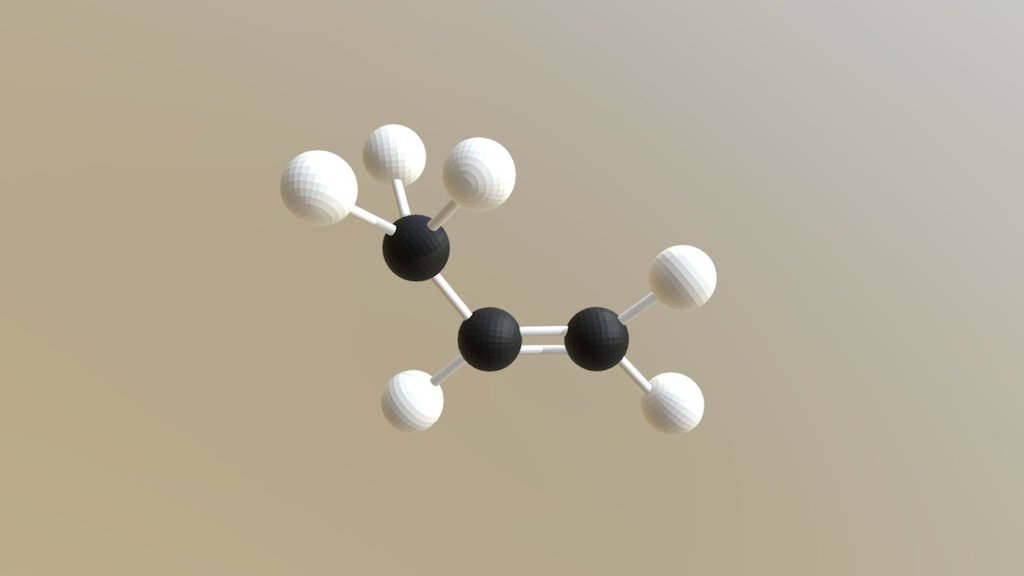 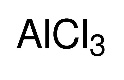 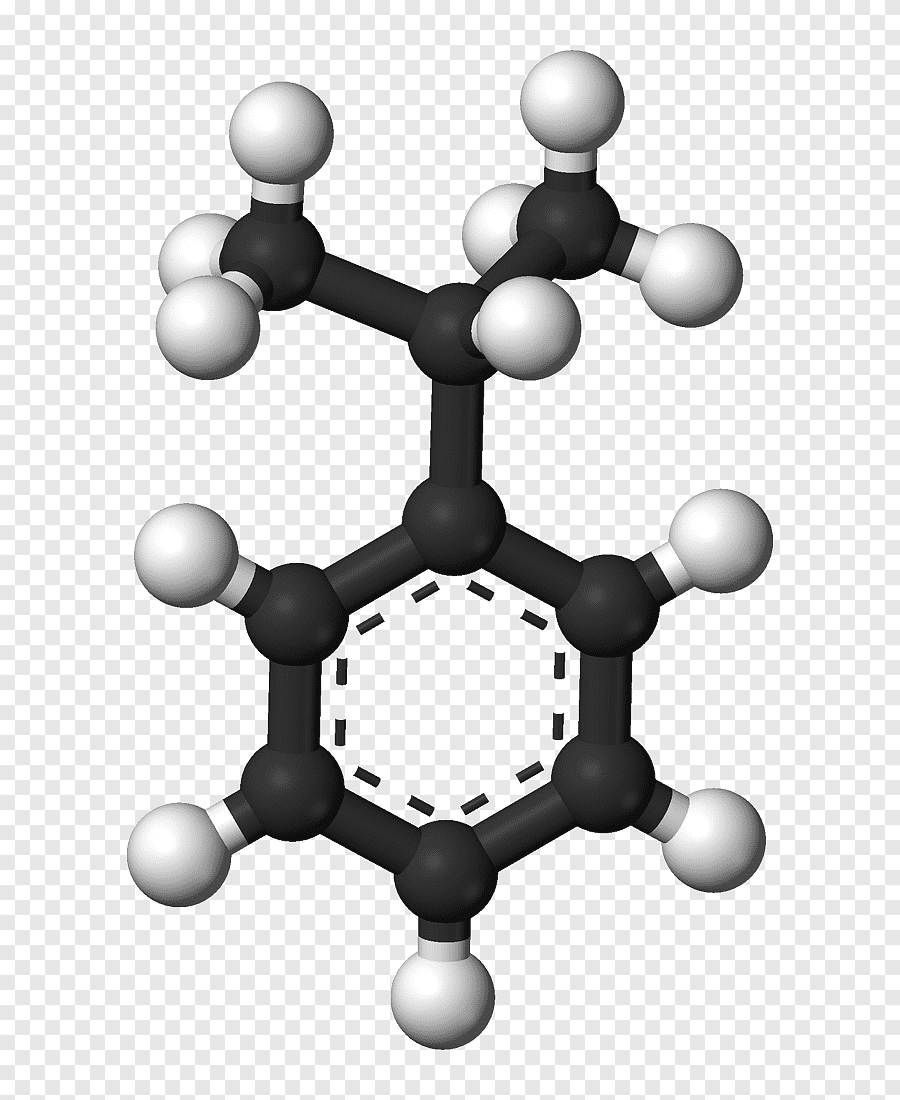 Рефлексия:Д/З Дифференцированное задание: «5»- задачи                                                        «4»- Составление формул углеводородов.